https://www.facebook.com/watch/?v=608247933090273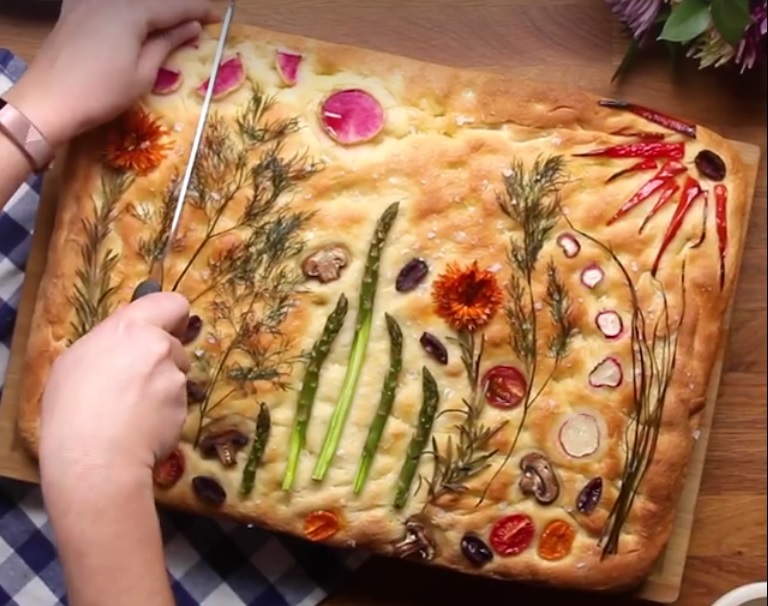 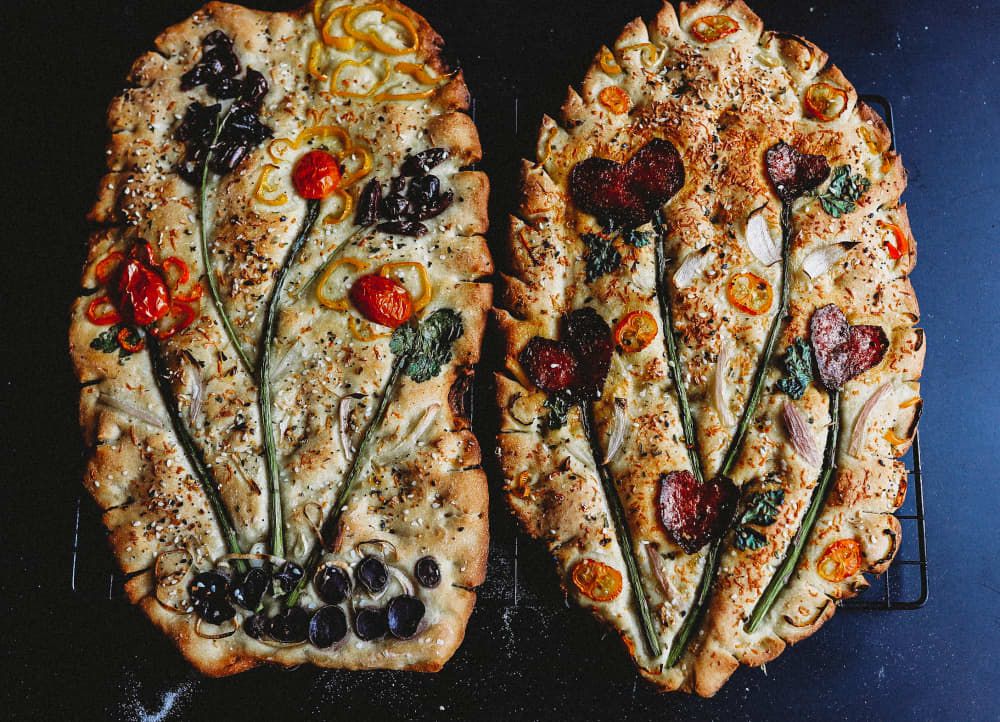 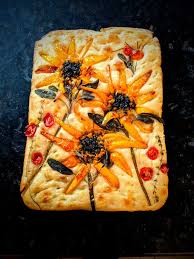 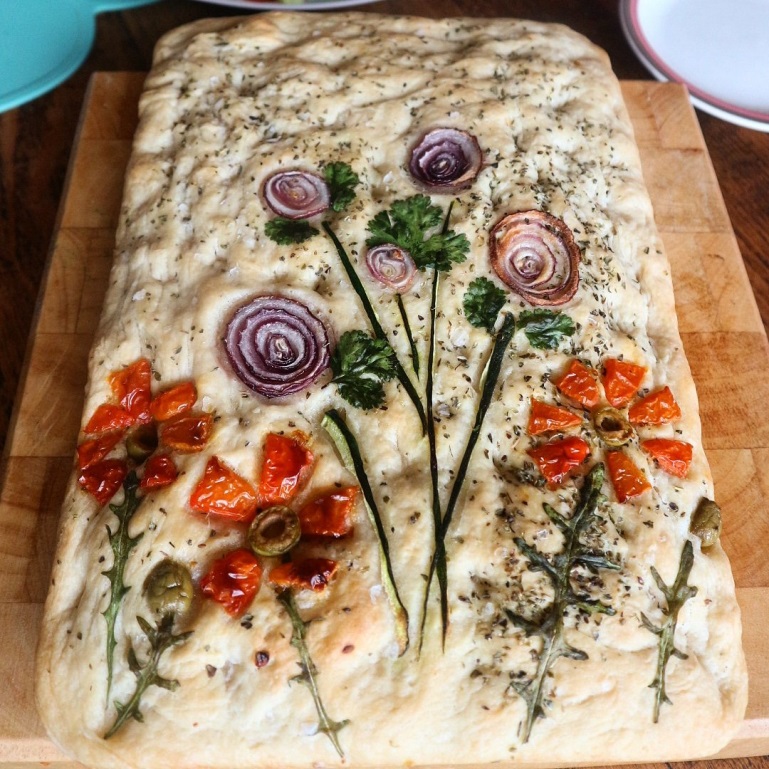 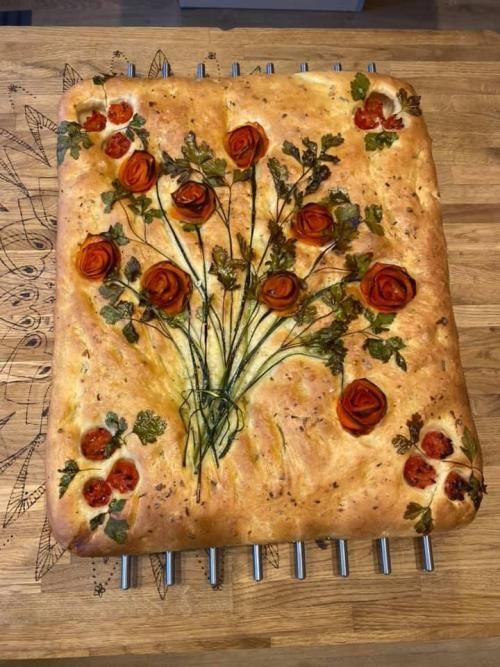 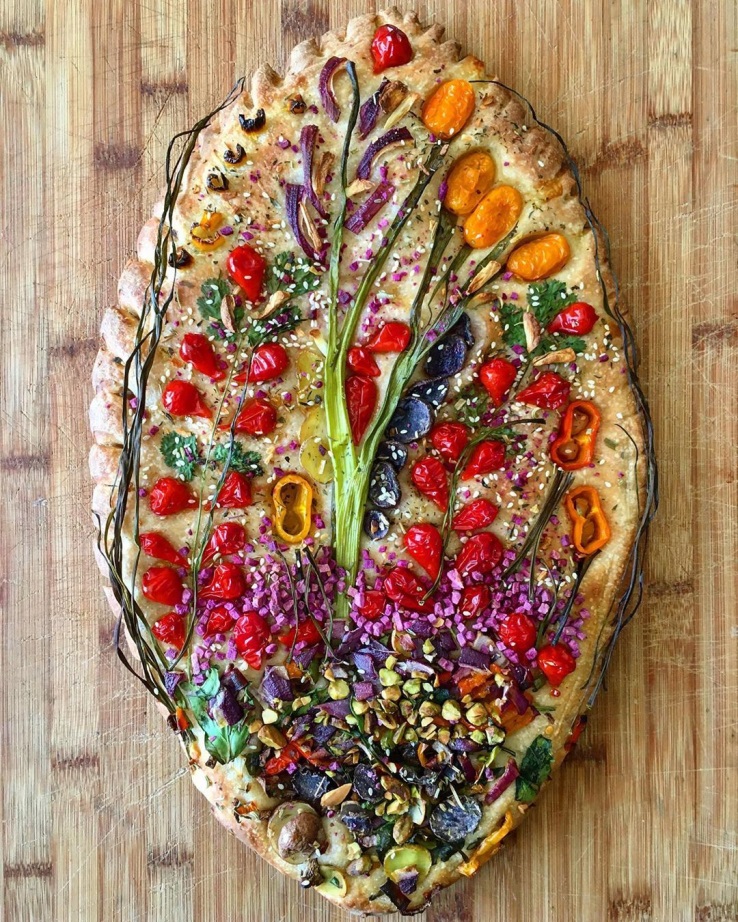 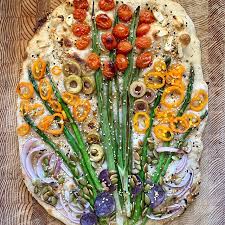 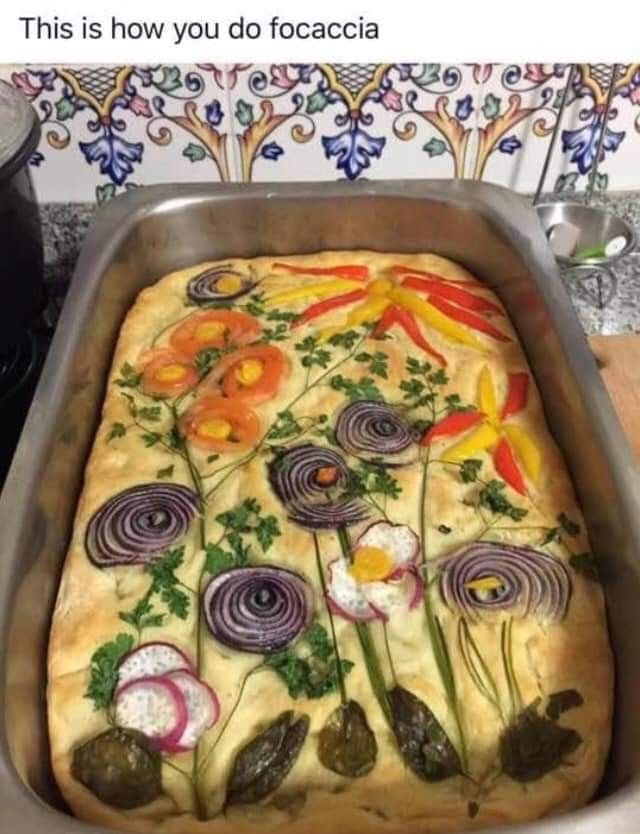 